  Szanowni MieszkańcyGminy Bodzanów	Urząd Marszałkowski Województwa Mazowieckiego w Warszawie zaprasza 
na spotkanie informacyjne dotyczące nowego programu ochrony powietrza jak również Mazowieckiego Instrumentu Wsparcia Ochrony Powietrza, które odbędzie się w dniu 
11 marca 2020 roku o godz. 9:30 w Mazowieckim Samorządowym Centrum Doskonalenia Nauczycieli, ul. Gałczyńskiego 26, 09-400 Płock. Ponadto Urząd Marszałkowski zachęca do udziału w konsultacjach społecznych dot. projektu uchwały w sprawie programu ochrony powietrza, które rozpoczynają się w dniu 2 marca br. Projekt ww. uchwały jest dostępny na stronie internetowej www.mazovia.pl pod linkiem: https://www.mazovia.pl/komunikaty--konsultacje-spoleczne/konsultacje-spoleczne/art,226,ruszaja-konsultacje-projektu-nowego-programu-ochrony-powietrza.html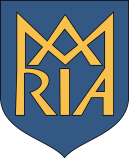 